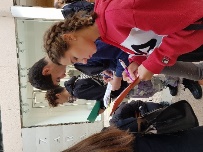 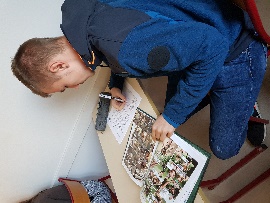 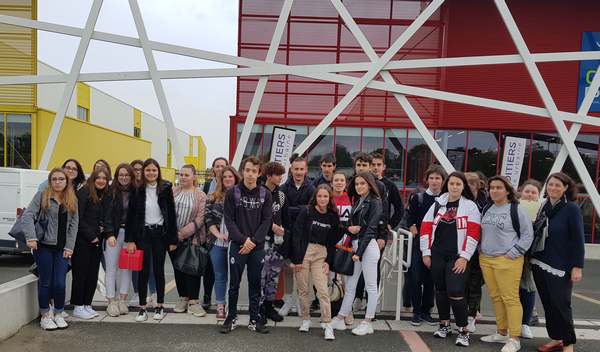 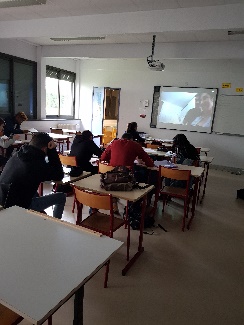 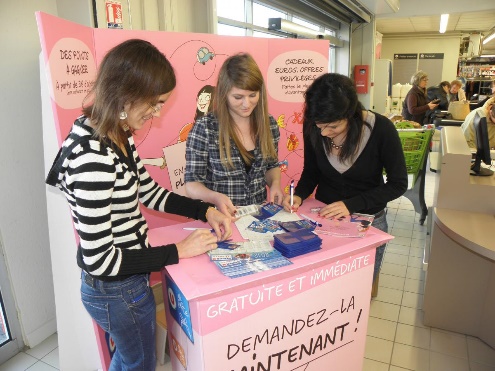 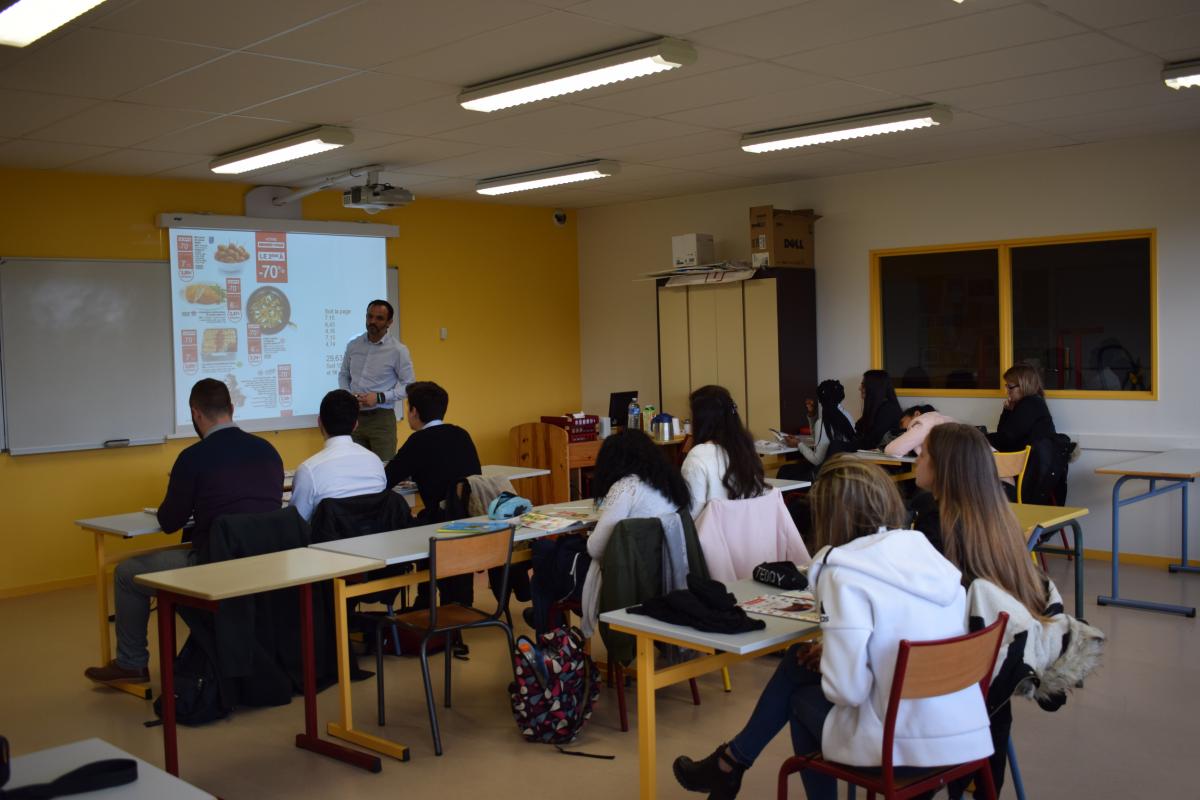 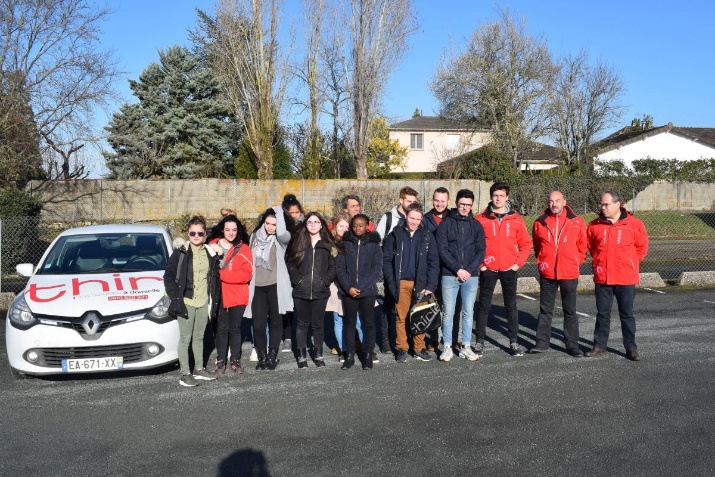 Carte des Formations 2019-2020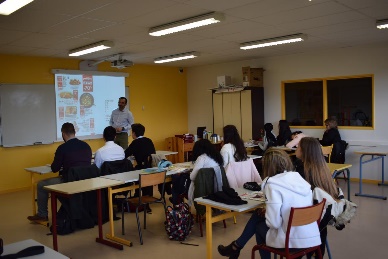 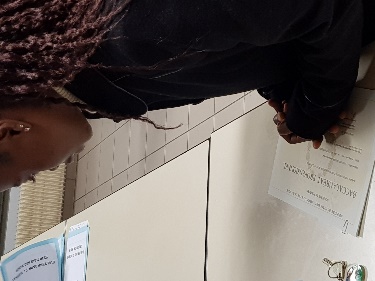 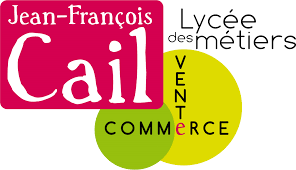 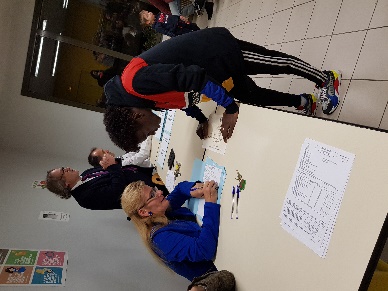 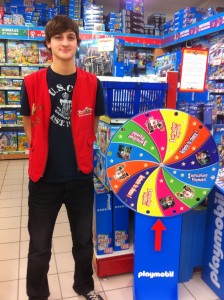 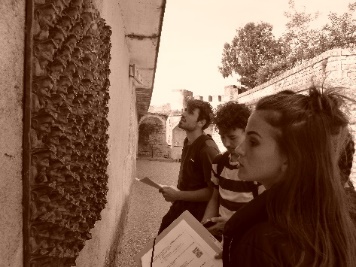 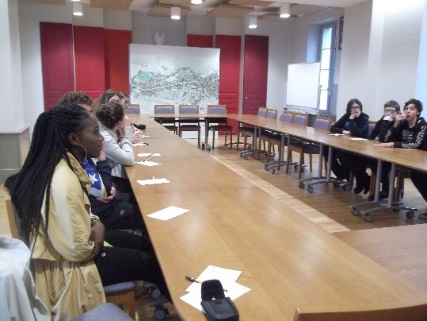 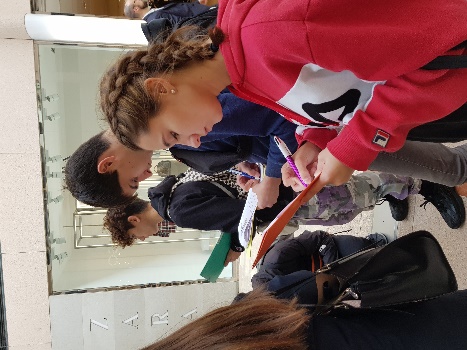 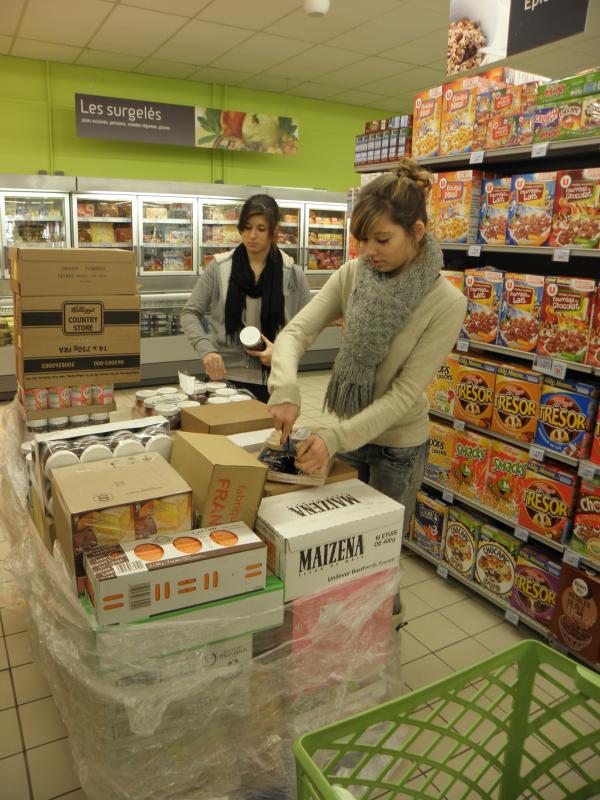 